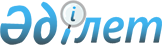 2016 жылға арналған мектепке дейінгі тәрбие мен оқытуға мемлекеттік білім беру тапсырысын, жан басына шаққандағы қаржыландыру және ата-ананың ақы төлеу мөлшерін бекіту туралыҚостанай облысы Денисов ауданы әкімдігінің 2016 жылғы 8 сәуірдегі № 97 қаулысы. Қостанай облысының Әділет департаментінде 2016 жылғы 11 мамырда № 6351 болып тіркелді      "Білім туралы" Қазақстан Республикасының 2007 жылғы 27 шілдедегі Заңының 6 – бабы 4-тармағының 8-1) тармақшасына сәйкес Денисов ауданының 

      әкімдігі ҚАУЛЫ ЕТЕДІ:

      1. Осы қаулының 1, 2 қосымшаларына сәйкес Денисов ауданының мектепке дейінгі білім беру ұйымдарында 2016 жылға арналған мектепке дейiнгi тәрбие мен оқытуға мемлекеттiк бiлiм беру тапсырысы, жергілікті бюджет және республикалық бюджеттен қаражаты берілетін нысаналы трансферттер есебінен қаржыландырылатын жан басына шаққандағы қаржыландыру және ата-ананың ақы төлеу мөлшері бекітілсін.

      2. Осы қаулының орындалуын бақылау Денисов ауданы әкімінің орынбасары Г.Ә. Қонақоваға жүктелсін.

      3. Осы қаулы алғашқы ресми жарияланған күнінен кейін күнтізбелік он күн өткен соң қолданысқа енгізіледі және 2016 жылғы 1 қаңтардан бастап туындаған қатынастарға таратылады.

 Денисов ауданының мектепке дейінгі білім беру ұйымдарында 2016 жылға арналған мектепке дейiнгi тәрбие мен оқытуға мемлекеттiк бiлiм беру тапсырысы, республикалық бюджеттен нысаналы трансферттер есебінен қаржыландырылатын жан басына шаққандағы қаржыландыру және ата-ананың ақы төлеу мөлшері Денисов ауданының мектепке дейінгі білім беру ұйымдарында 2016 жылға арналған мектепке дейiнгi тәрбие мен оқытуға мемлекеттiк бiлiм беру тапсырысы, жергілікті бюджет қаражаты есебінен қаржыландырылатын жан басына шаққандағы қаржыландыру және ата-ананың ақы төлеу мөлшері
					© 2012. Қазақстан Республикасы Әділет министрлігінің «Қазақстан Республикасының Заңнама және құқықтық ақпарат институты» ШЖҚ РМК
				
      Аудан әкімі

Е. Жаманов
Әкімдіктің
2016 жылғы 8 сәуірдегі
№ 97 қаулысына 1-қосымшасы№ р/с

Мектепке дейінгі тәрбие мен оқыту ұйымдарының әкімшілік аумақтық орналасуы

Мектепке дейінгі тәрбие мен оқыту ұйымдарының атауы

Мектепке дейінгі тәрбие мен оқыту ұйымдарының тәрбиеленушілер саны

Айына мектепке дейінгі білім беру ұйымдарында жан басына шаққандағы қаржыландыру мөлшері (теңге)

Айына мектепке дейінгі білім беру ұйымдарында ата-ананың ақы төлеу мөлшері (теңге)

1 

Денисов ауданы

Әйет ауылы "Денисов ауданы әкімдігінің білім бәлімінің "Академик Темірбай Байбосынұлы Дарқамбаев атындағы Әйет орта мектебі" коммуналдық мемлекеттік мекемесінің жанындағы толық күндік мектепке дейінгі шағын-орталық

25

17801

үш жастан бастап 5500

2

Денисов ауданы

Денисовка ауылы "№3 Денисов орта мектебі" коммуналдық мемлекеттік мекемесінің жанындағы толық күндік мектепке дейінгі шағын- орталық

50

17801

үш жастан бастап 5500

3

Денисов ауданы

Приреченка ауылы "Денисов ауданы әкімдігінің білім бөлімінің "Приречен орта мектебі" коммуналдық мемлекеттік мекемесінің жанындағы толық күндік мектепке дейінгі шағын-орталық

25

17801

үш жастан бастап 5500

4

Денисов ауданы

Глебовка ауылы "Денисов ауданы әкімдігінің білім бөлімінің "Глебов орта мектебі" коммуналдық мемлекеттік мекемесінің жанындағы толық күндік мектепке дейінгі шағын-орталық

25

17801

үш жастан бастап 5500

5

Денисов ауданы

Алшан ауылы

"Алшан негізгі мектебі" мемлекеттік мекемесінің жанындағы толық күндік мектепке дейінгі шағын-орталық

25

17801

үш жастан бастап 5500

6

Денисов ауданы

Антонов ауылы "Денисов ауданы әкімдігінің білім бөлімінің "Антонов негізгі мектебі" коммуналдық мемлекеттік мекемесінің жанындағы толық күндік мектепке дейінгі шағын-орталық

10

17801

үш жастан бастап 5500

7

Денисов ауданы

Перелески ауылы "Денисов ауданы әкімдігінің білім бөлімінің "Балдаурен" бөбекжай-бақшасы" коммуналдық мемлекеттік қазыналық кәсіпорыны

100

25213

үш жасқа дейін 5200

үш жастан бастап 5500

8

Денисов ауданы

Денисовка ауылы "Денисов ауданы әкімдігінің білім бөлімінің "№ 1 бала бақшасы" коммуналдық мемлекеттік қазыналық кәсіпорыны

85

4867

үш жасқа дейін 5200

үш жастан бастап 5500

8

Денисов ауданы

Денисовка ауылы "Денисов ауданы әкімдігінің білім бөлімінің "№ 40 бөбекжай бақшасы" коммуналдық мемлекеттік қазыналық кәсіпорыны

150

4179

үш жасқа дейін 5200

үш жастан бастап 5500

9

Денисов ауданы

Свердловка ауылы "Денисов ауданы әкімдігінің білім бәлімінің "Свердлов орта мектебі" коммуналдық мемлекеттік мекемесінің жанындағы толық күндік мектепке дейінгі шағын-орталық

16

8091

үш жастан бастап 5500

Әкімдіктің
2016 жылғы 8 сәуірдегі
№ 97 қаулысына 2-қосымшасы№ р/с

Мектепке дейінгі тәрбие мен оқыту ұйымдарының әкімшілік аумақтық орналасуы

Мектепке дейінгі тәрбие мен оқыту ұйымдарының атауы

Мектепке дейінгі тәрбие мен оқыту ұйымдарының тәрбиеленушілер саны

Айына мектепке дейінгі білім беру ұйымдарында жан басына шаққандағы қаржыландыру мөлшері (теңге)

Айына мектепке дейінгі білім беру ұйымдарында ата-ананың ақы төлеу мөлшері (теңге)

1 

Денисов ауданы

Денисовка ауылы "Денисов ауданы әкімдігінің білім бөлімінің "№1 бала бақшасы" коммуналдық мемлекеттік қазыналық кәсіпорыны

85

26353

үш жасқа дейін 5200

үш жастан бастап 5500

2

Денисов ауданы

Денисовка ауылы "Денисов ауданы әкімдігінің білім бөлімінің "№ 40 бөбекжай бақшасы" коммуналдық мемлекеттік қазыналық кәсіпорыны 

150

23087

үш жасқа дейін 5200

үш жастан бастап 5500

3

Денисов ауданы

Свердловка ауылы "Денисов ауданы әкімдігінің білім бәлімінің "Свердлов орта мектебі" коммуналдық мемлекеттік мекемесінің жанындағы толық күндік мектепке дейінгі шағын-орталық

16

17280

үш жастан бастап 5500

